Publicado en Ciudad de México el 03/12/2020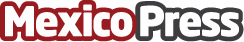 NVIDIA lanza el framework de imágenes MONAI y la Inception Alliance junto a GE Healthcare y NuanceEl Framework de Imágenes MONAI ya está disponible en la etapa de producción a fin de acelerar la IA en la Atención Médica. DKFZ, King's College London, Mass General, NVIDIA, Stanford y Vanderbilt adoptan el framework de IA de código abierto MONAI para la generación de imágenes. NVIDIA lanza la Inception Alliance junto a GE Healthcare y Nuance para acelerar las Startups de IA de Imágenes MédicasDatos de contacto:Carlos ValenciaMKQ PR Agency55 39 64 96 00Nota de prensa publicada en: https://www.mexicopress.com.mx/nvidia-lanza-el-framework-de-imagenes-monai-y Categorías: Medicina Inteligencia Artificial y Robótica Programación Hardware Investigación Científica E-Commerce Software Ciudad de México Otras ciencias http://www.mexicopress.com.mx